Meeting up and sharing your thoughts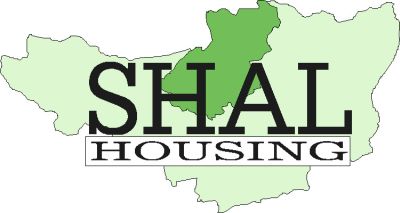 Tell us about yourselfWhat would you like to talk about?What days and times are normally best for you to meet up?Are you able to travel to attend a meeting (including to another town if required)? Yes	 NoWould you need any venue to be on the ground floor or easily accessible by wheelchair? Yes	 NoHow would you prefer to be contacted about meeting up? Phone call	 Text		 Email		 LetterThank you!Name:		NameAddress:	AddressE.g. Do you have a family?  What’s your job?  How long have you been a SHAL tenant?  What are your hobbies, interests and skills?E.g. Have you attended groups like this before?  What would you like to know about SHAL?  If there was one thing SHAL could do better/differently what would it be?MonTueWedThuFriSatSun all day am pm evening all day am pm evening all day am pm evening all day am pm evening all day am pm evening all day am pm evening all day am pm eveningFurther informationFurther informationFurther information